The Grand and Glorious Order of the hillbilly Degree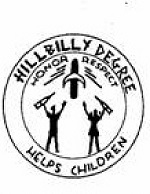 Ambassadors at Large DutiesTo attend meetings of assigned Clans Travel to Shrine Temples to put on a demonstration to start a new clan or restart one.An Ambassador cannot in anyway remove a charter or take over a meeting! He is to advise and provide suggestions ONLY! He is to provide a written statement of CLAN visited and problems, brought up, and how it was solved!Must be able to attend Hillbilly Conventions or communicate directly to his Imperial Hillbilly Ambassador a report on Clans under his area assigned! This includes making sure they have their report in!All Ambassador’s at large are appointed positions, by the Imperial US or Canadian Ambassador and can be removed or assigned, only by them or Imperial Raban.If a problem arises in their home clan, he must have Raban contact Imperial Ambassador for instructions or suggestions concerning Problem! NO EXCEPTIONS TO THIS RULE! This is make sure no member can accuse them of making a bias solution to a problem!Questions????C A Gatlin (US)omareagle@aol.comJim Rennie (Canadian)2rennies@gmail.com